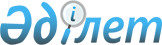 О внесении изменений в решение Бурабайского районного маслихата от 26 декабря 2022 года № 7С-32/1 "О районном бюджете на 2023-2025 годы"Решение Бурабайского районного маслихата Акмолинской области от 16 января 2023 года № 7С-34/1
      Бурабайский районный маслихат РЕШИЛ:
      1. Внести в решение Бурабайского районного маслихата "О районном бюджете на 2023-2025 годы" от 26 декабря 2022 года № 7С-32/1 (зарегистрировано в Реестре государственной регистрации нормативных правовых актов под № 176383) следующие изменения:
      пункт 1 изложить в новой редакции:
      "1. Утвердить районный бюджет на 2023-2025 годы, согласно приложениям 1, 2 и 3 соответственно, в том числе на 2023 год в следующих объемах:
      1) доходы – 13783848,0 тысячи тенге, в том числе:
      налоговые поступления – 4444686,0 тысяч тенге;
      неналоговые поступления – 63575,0 тысяч тенге;
      поступления от продажи основного капитала – 52185,0 тысяч тенге;
      поступления трансфертов – 9223402,0 тысяч тенге;
      2) затраты – 15579907,8 тысячи тенге;
      3) чистое бюджетное кредитование – 52630,0 тысяч тенге, в том числе:
      бюджетные кредиты – 82800,0 тысячи тенге;
      погашение бюджетных кредитов – 30170,0 тысяч тенге;
      4) сальдо по операциям с финансовыми активами – 0,0 тысяч тенге;
      5) дефицит (профицит) бюджета – -1848689,8 тысяч тенге;
      6) финансирование дефицита (использование профицита) бюджета – 1848689,8 тысяч тенге.";
      приложения 1, 2, 5 к указанному решению Бурабайского районного маслихата изложить в новой редакции согласно приложениям 1, 2, 3 к настоящему решению.
      2. Настоящее решение вводится в действие с 1 января 2023 года. Районный бюджет на 2023 год Районный бюджет на 2024 год Целевые трансферты бюджетам города Щучинска, поселка Бурабай и сельских округов на 2023 год
					© 2012. РГП на ПХВ «Институт законодательства и правовой информации Республики Казахстан» Министерства юстиции Республики Казахстан
				
      Председатель районного маслихата

М.Нурпанова
Приложение к решению
Бурабайского районного
маслихата от 16 января
2023 года № 7С-34/1Приложение 1 к решению
Бурабайского районного
маслихата от 26 декабря
2022 года № 7С-32/1
Категория
Категория
Категория
Категория
Сумма, тысяч тенге
Класс
Класс
Класс
Сумма, тысяч тенге
Подкласс
Подкласс
Сумма, тысяч тенге
Наименование
Сумма, тысяч тенге
1
2
3
4
5
I. Доходы
13783848,0
1
Налоговые поступления
4444686,0
01
Подоходный налог
554313,0
1
Корпоративный подоходный налог
519296,0
2
Индивидуальный подоходный налог
35017,0
03
Социальный налог
2334223,0
1
Социальный налог
2334223,0
04
Налоги на собственность
1351508,0
1
Налоги на имущество
1351508,0
05
Внутренние налоги на товары, работы и услуги
191953,0
2
Акцизы
14954,0
3
Поступления за использование природных и других ресурсов
78826,0
4
Сборы за ведение предпринимательской и профессиональной деятельности
98173,0
08
Обязательные платежи, взимаемые за совершение юридически значимых действий и (или) выдачу документов уполномоченными на то государственными органами или должностными лицами
12689,0
1
Государственная пошлина
12689,0
2
Неналоговые поступления
63575,0
01
Доходы от государственной собственности
11294,0
5
Доходы от аренды имущества, находящегося в государственной собственности
7688,0
7
Вознаграждения по кредитам, выданным из государственного бюджета
3538,0
9
Прочие доходы от государственной собственности
68,0
03
Поступления денег от проведения государственных закупок, организуемых государственными учреждениями, финансируемыми из государственного бюджета
410,0
1
Поступления денег от проведения государственных закупок, организуемых государственными учреждениями, финансируемыми из местного бюджета
410,0
04
Штрафы, пени, санкции, взыскания, налагаемые государственными учреждениями, финансируемыми из государственного бюджета, а также содержащимися и финансируемыми из бюджета (сметы расходов) Национального Банка Республики Казахстан
799,0
1
Штрафы, пени, санкции, взыскания, налагаемые государственными учреждениями, финансируемыми из государственного бюджета, а также содержащимися и финансируемыми из бюджета (сметы расходов) Национального Банка Республики Казахстан, за исключением поступлений от организации нефтяного сектора и в Фонд компенсации потерпевшим
799,0
06
Прочие неналоговые поступления
51072,0
1
Прочие неналоговые поступления
51072,0
3
Поступления от продажи основного капитала
52185,0
01
Продажа государственного имущества, закрепленного за государственными учреждениями
38610,0
1
Продажа государственного имущества, закрепленного за государственными учреждениями
38610,0
03
Продажа земли и нематериальных активов
13575,0
1
Продажа земли
10000,0
2
Продажа нематериальных активов
3575,0
4
Поступления трансфертов
9223402,0
01
Трансферты из нижестоящих органов государственного управления
385024,0
3
Трансферты из бюджетов городов районного значения, сел, поселков, сельских округов
385024,0
02
Трансферты из вышестоящих органов государственного управления
8838378,0
2
Трансферты из областного бюджета 
8838378,0
Функциональная группа
Функциональная группа
Функциональная группа
Функциональная группа
Сумма, тысяч тенге
Администратор бюджетных программ
Администратор бюджетных программ
Администратор бюджетных программ
Сумма, тысяч тенге
Программа
Программа
Сумма, тысяч тенге
Наименование
Сумма, тысяч тенге
1
2
3
4
5
II. Затраты
15579907,8
01
Государственные услуги общего характера
578642,6
112
Аппарат маслихата района (города областного значения)
43198,0
001
Услуги по обеспечению деятельности маслихата района (города областного значения)
43198,0
122
Аппарат акима района (города областного значения)
270008,9
001
Услуги по обеспечению деятельности акима района (города областного значения)
156637,0
113
Целевые текущие трансферты нижестоящим бюджетам
95910,9
003
Капитальные расходы государственного органа
17461,0
459
Отдел экономики и финансов района (города областного значения)
118853,0
001
Услуги по реализации государственной политики в области формирования и развития экономической политики, государственного планирования, исполнения бюджета и управления коммунальной собственностью района (города областного значения)
65365,0
003
Проведение оценки имущества в целях налогообложения
4431,0
113
Целевые текущие трансферты нижестоящим бюджетам
49057,0
489
Отдел государственных активов и закупок района (города областного значения)
27329,7
001
Услуги по реализации государственной политики в области управления государственных активов и закупок на местном уровне
25829,7
005
Приватизация, управление коммунальным имуществом, постприватизационная деятельность и регулирование споров, связанных с этим
1500,0
493
Отдел предпринимательства, промышленности и туризма района (города областного значения)
27832,0
001
Услуги по реализации государственной политики на местном уровне в области развития предпринимательства, промышленности и туризма
27832,0
801
Отдел занятости, социальных программ и регистрации актов гражданского состояния района (города областного значения)
91421,0
001
Услуги по реализации государственной политики на местном уровне в сфере занятости, социальных программ и регистрации актов гражданского состояния
79481,0
003
Капитальные расходы государственного органа
11940,0
02
Оборона
36622,0
122
Аппарат акима района (города областного значения)
36622,0
005
Мероприятия в рамках исполнения всеобщей воинской обязанности
18375,0
006
Предупреждение и ликвидация чрезвычайных ситуаций масштаба района (города областного значения)
13895,0
007
Мероприятия по профилактике и тушению степных пожаров районного (городского) масштаба, а также пожаров в населенных пунктах, в которых не созданы органы государственной противопожарной службы
4352,0
03
Общественный порядок, безопасность, правовая, судебная, уголовно-исполнительная деятельность
13367,0
485
Отдел пассажирского транспорта и автомобильных дорог района (города областного значения)
13367,0
021
Обеспечение безопасности дорожного движения в населенных пунктах
13367,0
06
Социальная помощь и социальное обеспечение
1105008,0
801
Отдел занятости, социальных программ и регистрации актов гражданского состояния района (города областного значения)
1075008,0
004
Программа занятости
217029,0
007
Оказание жилищной помощи
827,0
009
Материальное обеспечение детей с инвалидностью, воспитывающихся и обучающихся на дому
2470,0
010
Государственная адресная социальная помощь
113267,0
011
Социальная помощь отдельным категориям нуждающихся граждан по решениям местных представительных органов
113746,0
014
Оказание социальной помощи нуждающимся гражданам на дому
243559,0
017
Обеспечение нуждающихся лиц с инвалидностью протезно-ортопедическими, сурдотехническими и тифлотехническими средствами, специальными средствами передвижения, обязательными гигиеническими средствами, а также предоставление услуг санаторно-курортного лечения, специалиста жестового языка, индивидуальных помощников в соответствии с индивидуальной программой реабилитации лица с инвалидностью
111822,0
018
Оплата услуг по зачислению, выплате и доставке пособий и других социальных выплат
528,0
020
Размещение государственного социального заказа в неправительственных организациях
90158,0
023
Обеспечение деятельности центров занятости населения
73052,0
050
Обеспечение прав и улучшение качества жизни лиц с инвалидностью в Республике Казахстан
108550,0
487
Жилищно-коммунальное хозяйство
30000,0
094
Предоставление жилищных сертификатов как социальная помощь
30000,0
07
Жилищно-коммунальное хозяйство
3487564,0
467
Отдел строительства района (города областного значения)
2258887,8
003
Проектирование и (или) строительство, реконструкция жилья коммунального жилищного фонда
1877387,0
004
Проектирование, развитие и (или) обустройство инженерно-коммуникационной инфраструктуры
176483,8
005
Развитие коммунального хозяйства
93794,0
006
Развитие системы водоснабжения и водоотведения
77843,0
058
Развитие системы водоснабжения и водоотведения в сельских населенных пунктах
33380,0
487
Отдел жилищно-коммунального хозяйства и жилищной инспекции района (города областного значения)
1228676,2
001
Услуги по реализации государственной политики на местном уровне в области жилищно-коммунального хозяйства и жилищного фонда
116791,6
004
Изъятие, в том числе путем выкупа земельных участков для государственных надобностей и связанное с этим отчуждение недвижимого имущества
1548,0
005
Организация сохранения государственного жилищного фонда
13939,0
010
Изготовление техпаспортов на объекты кондоминиума
85000,0
016
Функционирование системы водоснабжения и водоотведения
437729,0
017
Обеспечение санитарии населенных пунктов
8717,0
018
Развитие благоустройства городов и населенных пунктов
6511,9
026
Организация эксплуатации тепловых сетей, находящихся в коммунальной собственности районов (городов областного значения)
28919,0
028
Развитие коммунального хозяйства
27639,6
030
Благоустройство и озеленение населенных пунктов
91399,0
113
Целевые текущие трансферты нижестоящим бюджетам
410482,1
08
Культура, спорт, туризм и информационное пространство
1143718,4
457
Отдел культуры, развития языков, физической культуры и спорта района (города областного значения)
591974,7
001
Услуги по реализации государственной политики на местном уровне в области культуры, развития языков, физической культуры и спорта
24555,0
003
Поддержка культурно-досуговой работы
187512,7
006
Функционирование районных (городских) библиотек
117604,0
007
Развитие государственного языка и других языков народа Казахстана
21228,0
009
Проведение спортивных соревнований на районном (города областного значения) уровне
9175,0
032
Капитальные расходы подведомственных государственных учреждений и организаций
231900,0
467
Отдел строительства района (города областного значения)
500000,0
011
Развитие объектов культуры
500000,0
803
Отдел внутренней политики и по делам религии района (города областного значения)
51743,7
001
Услуги по реализации государственной политики на местном уровне в области информации, укрепления государственности и формирования социального оптимизма граждан
26308,7
002
Услуги по проведению государственной информационной политики
9551,0
003
Реализация мероприятий в сфере молодежной политики
15884,0
10
Сельское, водное, лесное, рыбное хозяйство, особо охраняемые природные территории, охрана окружающей среды и животного мира, земельные отношения
81040,2
459
Отдел экономики и финансов района (города областного значения)
17891,0
099
Реализация мер по оказанию социальной поддержки специалистов 
17891,0
462
Отдел сельского хозяйства района (города областного значения)
32145,0
001
Услуги по реализации государственной политики на местном уровне в сфере сельского хозяйства
32145,0
463
Отдел земельных отношений района (города областного значения)
31004,2
001
Услуги по реализации государственной политики в области регулирования земельных отношений на территории района (города областного значения)
29004,2
003
Земельно-хозяйственное устройство населенных пунктов
2000,0
11
Промышленность, архитектурная, градостроительная и строительная деятельность
210379,3
467
Отдел строительства района (города областного значения)
30840,0
001
Услуги по реализации государственной политики на местном уровне в области строительства
30840,0
468
Отдел архитектуры и градостроительства района (города областного значения)
179539,3
001
Услуги по реализации государственной политики в области архитектуры и градостроительства на местном уровне 
23958,0
003
Разработка схем градостроительного развития территории района и генеральных планов населенных пунктов
155581,3
12
Транспорт и коммуникации
6310111,3
485
Отдел пассажирского транспорта и автомобильных дорог района (города областного значения)
6310111,3
001
Услуги по реализации государственной политики на местном уровне в области пассажирского транспорта и автомобильных дорог 
37116,0
003
Капитальные расходы государственного органа
19488,0
022
Развитие транспортной инфраструктуры
787991,5
023
Обеспечение функционирования автомобильных дорог
127346,0
037
Субсидирование пассажирских перевозок по социально значимым городским (сельским), пригородным и внутрирайонным сообщениям
20000,0
045
Капитальный и средний ремонт автомобильных дорог районного значения и улиц населенных пунктов
3765151,8
113
Целевые текущие трансферты нижестоящим бюджетам
1553018,0
13
Прочие
770543,0
459
Отдел экономики и финансов района (города областного значения)
55269,0
012
Резерв местного исполнительного органа района (города областного значения)
55269,0
467
Отдел строительства района (города областного значения)
715274,0
079
Развитие социальной и инженерной инфраструктуры в сельских населенных пунктах в рамках проекта "Ауыл-Ел бесігі"
333785,0
085
Реализация бюджетных инвестиционных проектов в малых и моногородах
381489,0
14
Обслуживание долга
241099,0
459
Отдел экономики и финансов района (города областного значения)
241099,0
021
Обслуживание долга местных исполнительных органов по выплате вознаграждений и иных платежей по займам из областного бюджета
241099,0
15
Трансферты
1601813,0
459
Отдел экономики и финансов района (города областного значения)
1601813,0
007
Бюджетные изъятия
1390713,0
038
Субвенции
211100,0
III. Чистое бюджетное кредитование
52630,0
Бюджетные кредиты
82800,0
10
Сельское, водное, лесное, рыбное хозяйство, особо охраняемые природные территории, охрана окружающей среды и животного мира, земельные отношения
82800,0
459
Отдел экономики и финансов района (города областного значения)
82800,0
018
Бюджетные кредиты для реализации мер социальной поддержки специалистов 
82800,0
5
Погашение бюджетных кредитов
30170,0
01
Погашение бюджетных кредитов
30170,0
 1
Погашение бюджетных кредитов, выданных из государственного бюджета
30170,0
IV. Сальдо по операциям с финансовыми активами 
0,0
V. Дефицит (профицит) бюджета 
-1848689,8
VI. Финансирование дефицита (использование профицита) бюджета 
1848689,8Приложение 2 к решению
Бурабайского районного
маслихата от 16 января
2023 года № 7С-34/1Приложение 2 к решению
Бурабайского районного
маслихата от 26 декабря
2022 года № 7С-32/1
Категория
Категория
Категория
Категория
Сумма, тысяч тенге
Класс
Класс
Класс
Сумма, тысяч тенге
Подкласс
Подкласс
Сумма, тысяч тенге
Наименование
Сумма, тысяч тенге
1
2
3
4
5
I. Доходы
6220285,0
1
Налоговые поступления
4446124,0
01
Подоходный налог
556064,0
1
Корпоративный подоходный налог
519296,0
2
Индивидуальный подоходный налог
36768,0
03
Социальный налог
2339741,0
1
Социальный налог
2339741,0
04
Налоги на собственность
1351508,0
1
Налоги на имущество
1351508,0
05
Внутренние налоги на товары, работы и услуги
185995,0
2
Акцизы
15014,0
3
Поступления за использование природных и других ресурсов
71826,0
4
Сборы за ведение предпринимательской и профессиональной деятельности
99155,0
08
Обязательные платежи, взимаемые за совершение юридически значимых действий и (или) выдачу документов уполномоченными на то государственными органами или должностными лицами
12816,0
1
Государственная пошлина
12816,0
2
Неналоговые поступления
63960,0
01
Доходы от государственной собственности
11679,0
5
Доходы от аренды имущества, находящегося в государственной собственности
8073,0
7
Вознаграждения по кредитам, выданным из государственного бюджета
3538,0
9
Прочие доходы от государственной собственности
68,0
03
Поступления денег от проведения государственных закупок, организуемых государственными учреждениями, финансируемыми из государственного бюджета
410,0
1
Поступления денег от проведения государственных закупок, организуемых государственными учреждениями, финансируемыми из местного бюджета
410,0
04
Штрафы, пени, санкции, взыскания, налагаемые государственными учреждениями, финансируемыми из государственного бюджета, а также содержащимися и финансируемыми из бюджета (сметы расходов) Национального Банка Республики Казахстан
799,0
1
Штрафы, пени, санкции, взыскания, налагаемые государственными учреждениями, финансируемыми из государственного бюджета, а также содержащимися и финансируемыми из бюджета (сметы расходов) Национального Банка Республики Казахстан, за исключением поступлений от организации нефтянного сектора и в Фонд компенсации потерпевшим
799,0
06
Прочие неналоговые поступления
51072,0
1
Прочие неналоговые поступления
51072,0
3
Поступления от продажи основного капитала
388363,0
01
Продажа государственного имущества, закрепленного за государственными учреждениями
374788,0
1
Продажа государственного имущества, закрепленного за государственными учреждениями
374788,0
03
Продажа земли и нематериальных активов
13575,0
1
Продажа земли
10000,0
2
Продажа нематериальных активов
3575,0
4
Поступления трансфертов
1321838,0
01
Трансферты из нижестоящих органов государственного управления
388881,0
3
Трансферты из бюджетов городов районного значения, сел, поселков, сельских округов
388881
02
Трансферты из вышестоящих органов государственного управления
932957,0
2
Трансферты из областного бюджета 
932957,0
Функциональная группа
Функциональная группа
Функциональная группа
Функциональная группа
Сумма, тысяч тенге
Администратор бюджетных программ
Администратор бюджетных программ
Администратор бюджетных программ
Сумма, тысяч тенге
Программа
Программа
Сумма, тысяч тенге
Наименование
Сумма, тысяч тенге
1
2
3
4
5
II. Затраты
5347605,0
01
Государственные услуги общего характера
492193,0
112
Аппарат маслихата района (города областного значения)
44724,0
001
Услуги по обеспечению деятельности маслихата района (города областного значения)
44724,0
122
Аппарат акима района (города областного значения)
160667,0
001
Услуги по обеспечению деятельности акима района (города областного значения)
160667,0
459
Отдел экономики и финансов района (города областного значения)
150384,0
001
Услуги по реализации государственной политики в области формирования и развития экономической политики, государственного планирования, исполнения бюджета и управления коммунальной собственностью района (города областного значения)
67748,0
003
Проведение оценки имущества в целях налогообложения
4697,0
113
Целевые текущие трансферты нижестоящим бюджетам
77939,0
489
Отдел государственных активов и закупок района (города областного значения)
26369,0
001
Услуги по реализации государственной политики в области управления государственных активов и закупок на местном уровне
24684,0
005
Приватизация, управление коммунальным имуществом, постприватизационная деятельность и регулирование споров, связанных с этим
1685,0
493
Отдел предпринимательства, промышленности и туризма района (города областного значения)
28844,0
001
Услуги по реализации государственной политики на местном уровне в области развития предпринимательства, промышленности и туризма
28844,0
801
Отдел занятости, социальных программ и регистрации актов гражданского состояния района (города областного значения)
81205,0
001
Услуги по реализации государственной политики на местном уровне в сфере занятости, социальных программ и регистрации актов гражданского состояния
81205,0
02
Оборона
39727,0
122
Аппарат акима района (города областного значения)
39727,0
005
Мероприятия в рамках исполнения всеобщей воинской обязанности
20385,0
006
Предупреждение и ликвидация чрезвычайных ситуаций масштаба района (города областного значения)
14729,0
007
Мероприятия по профилактике и тушению степных пожаров районного (городского) масштаба, а также пожаров в населенных пунктах, в которых не созданы органы государственной противопожарной службы
4613,0
03
Общественный порядок, безопасность, правовая, судебная, уголовно-исполнительная деятельность
14169,0
485
Отдел пассажирского транспорта и автомобильных дорог района (города областного значения)
14169,0
021
Обеспечение безопасности дорожного движения в населенных пунктах
14169,0
06
Социальная помощь и социальное обеспечение
795157,0
801
Отдел занятости, социальных программ и регистрации актов гражданского состояния района (города областного значения)
795157,0
004
Программа занятости
258647,0
007
Оказание жилищной помощи
876,0
009
Материальное обеспечение детей с инвалидностью, воспитывающихся и обучающихся на дому
2618,0
010
Государственная адресная социальная помощь
23154,0
011
Социальная помощь отдельным категориям нуждающихся граждан по решениям местных представительных органов
70897,0
014
Оказание социальной помощи нуждающимся гражданам на дому
212716,0
017
Обеспечение нуждающихся лиц с инвалидностью протезно-ортопедическими, сурдотехническими и тифлотехническими средствами, специальными средствами передвижения, обязательными гигиеническими средствами, а также предоставление услуг санаторно-курортного лечения, специалиста жестового языка, индивидуальных помощников в соответствии с индивидуальной программой реабилитации лица с инвалидностью
118532,0
018
Оплата услуг по зачислению, выплате и доставке пособий и других социальных выплат
560,0
020
Размещение государственного социального заказа в неправительственных организациях
14248,0
023
Обеспечение деятельности центров занятости населения
77639,0
050
Обеспечение прав и улучшение качества жизни лиц с инвалидностью в Республике Казахстан
15270,0
07
Жилищно-коммунальное хозяйство
453998,0
467
Отдел строительства района (города областного значения)
3000,0
005
Развитие коммунального хозяйства
3000,0
487
Отдел жилищно-коммунального хозяйства и жилищной инспекции района (города областного значения)
450998,0
001
Услуги по реализации государственной политики на местном уровне в области жилищно-коммунального хозяйства и жилищного фонда
67256,0
004
Изъятие, в том числе путем выкупа земельных участков для государственных надобностей и связанное с этим отчуждение недвижимого имущества
1640,0
005
Организация сохранения государственного жилищного фонда
6742,0
016
Функционирование системы водоснабжения и водоотведения
375360,0
08
Культура, спорт, туризм и информационное пространство
548000,0
457
Отдел культуры, развития языков, физической культуры и спорта района (города областного значения)
396043,0
001
Услуги по реализации государственной политики на местном уровне в области культуры, развития языков, физической культуры и спорта
25753,0
003
Поддержка культурно-досуговой работы
201011,0
006
Функционирование районных (городских) библиотек
134521,0
007
Развитие государственного языка и других языков народа Казахстана
25032,0
009
Проведение спортивных соревнований на районном (города областного значения) уровне
9726,0
467
Отдел строительства района (города областного значения)
100000,0
011
Развитие объектов культуры
100000,0
803
Отдел внутренней политики и по делам религии района (города областного значения)
51957,0
001
Услуги по реализации государственной политики на местном уровне в области информации, укрепления государственности и формирования социального оптимизма граждан
23673,0
002
Услуги по проведению государственной информационной политики
10124,0
003
Реализация мероприятий в сфере молодежной политики
18160,0
10
Сельское, водное, лесное, рыбное хозяйство, особо охраняемые природные территории, охрана окружающей среды и животного мира, земельные отношения
88761,0
459
Отдел экономики и финансов района (города областного значения)
19199,0
099
Реализация мер по оказанию социальной поддержки специалистов 
19199,0
462
Отдел сельского хозяйства района (города областного значения)
32591,0
001
Услуги по реализации государственной политики на местном уровне в сфере сельского хозяйства
32591,0
463
Отдел земельных отношений района (города областного значения)
36971,0
001
Услуги по реализации государственной политики в области регулирования земельных отношений на территории района (города областного значения)
30326,0
003
Земельно-хозяйственное устройство населенных пунктов
6645,0
11
Промышленность, архитектурная, градостроительная и строительная деятельность
71776,0
467
Отдел строительства района (города областного значения)
33239,0
001
Услуги по реализации государственной политики на местном уровне в области строительства
33239,0
468
Отдел архитектуры и градостроительства района (города областного значения)
38537,0
001
Услуги по реализации государственной политики в области архитектуры и градостроительства на местном уровне 
25391,0
003
Разработка схем градостроительного развития территории района и генеральных планов населенных пунктов
13146,0
12
Транспорт и коммуникации
355648,0
485
Отдел пассажирского транспорта и автомобильных дорог района (города областного значения)
355648,0
001
Услуги по реализации государственной политики на местном уровне в области пассажирского транспорта и автомобильных дорог 
20741,0
022
Развитие транспортной инфраструктуры
300000,0
023
Обеспечение функционирования автомобильных дорог
34907,0
13
Прочие
567286,0
459
Отдел экономики и финансов района (города областного значения)
34329,0
012
Резерв местного исполнительного органа района (города областного значения)
34329,0
467
Отдел строительства района (города областного значения)
532957,0
079
Развитие социальной и инженерной инфраструктуры в сельских населенных пунктах в рамках проекта "Ауыл-Ел бесігі"
532957,0
14
Обслуживание долга
241099,0
459
Отдел экономики и финансов района (города областного значения)
241099,0
021
Обслуживание долга местных исполнительных органов по выплате вознаграждений и иных платежей по займам из областного бюджета
241099,0
15
Трансферты
1679791,0
459
Отдел экономики и финансов района (города областного значения)
1679791,0
007
Бюджетные изъятия
1468684,0
038
Субвенции
211107,0
III. Чистое бюджетное кредитование
-30170,0
5
Погашение бюджетных кредитов
30170,0
01
Погашение бюджетных кредитов
30170,0
 1
Погашение бюджетных кредитов, выданных из государственного бюджета
30170,0
IV. Сальдо по операциям с финансовыми активами 
0,0
V. Дефицит (профицит) бюджета 
902850,0
VI. Финансирование дефицита (использование профицита) бюджета 
-902850,0Приложение 3 к решению
Бурабайского районного
маслихата от 16 января
2023 года № 7С-34/1Приложение 5 к решению
Бурабайского районного
маслихата от 26 декабря
2022 года № 7С-32/1
Наименование
Сумма, всего
за счет средств из областного бюджета
за счет средств из районного бюджета
1
2
5
6
Всего
2108468,0
1908796,0
199672,0
Целевые текущие трансферты нижестоящим бюджетам
2108468,0
1908796,0
199672,0
в том числе:
Аппарат акима Бурабайского района 
95910,9
50000,0
45910,9
капитальный ремонт здания спортзала в селе Катарколь
50000,0
50000,0
На укрепление материально-технической базы
31390,0
31390,0
текущий ремонт здания Кенесаринского сельского округа
14520,9
Отдел экономики и финансов района (города областного значения)
49057,0
49057,0
на повышение заработной платы отдельных категорий гражданских служащих, работников организаций, содержащихся за счет средств государственного бюджета, работников казенных предприятий
49057,0
49057,0
Отдел пассажирского транспорта и автомобильных дорог района (города областного значения)
1553018,0
1488388,0
64630,0
На реализацию мероприятий по социальной и инженерной инфраструктуре в сельских населенных пунктах в рамках проекта "Ауыл-Ел бесігі":
507196,0
446000,0
61196,0
на разработку проектно-сметной документации и ремонт автомобильных дорог
1042388,0
1042388,0
изготовление и установка знаков по внутрипоселковым дорогам Кенесаринского сельского округа
2534,0
содержание внутрипоселковых дорог по Зеленоборскому сельскому округу
900,0
Отдел жилищно-коммунального хозяйств и жилищной инспекции района (города областного значения)
410482,1
370408,0
40074,1
на развитие жилищно-коммунального хозяйства
370408,0
370408,0
на устройство многофункциональной площадки в селе Баянбай Бурабайского района Акмолинской области
19000,0
текущий ремонт уличного освещения в селе Кенесары по улице Сарыарка и по улице М.Габдуллина
5619,6
устройство детской площадки в селе Наурызбай батыра Бурабайского района, Акмолинской области
15454,5